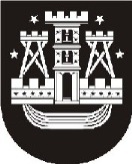 KLAIPĖDOS MIESTO SAVIVALDYBĖS ADMINISTRACIJOS DIREKTORIUSĮSAKYMASDĖL VIETOVĖS LYGMENS TERITORIJŲ PLANAVIMO DOKUMENTŲ KOREKTŪROS RENGIMO TIKSLŲ   Nr.  KlaipėdaVadovaudamasis Lietuvos Respublikos teritorijų planavimo įstatymo 24 straipsnio 5 dalimi ir Klaipėdos miesto savivaldybės administracijos direktoriaus 2017 m. sausio 2 d. įsakymu Nr. AD1-1 „Dėl pritarimo vietovės lygmens teritorijų planavimo dokumentų koregavimo iniciatyvai“:1. Nustatau, kad pradedamas rengti vietovės lygmens teritorijų planavimo dokumentų – žemės sklypo Debreceno g. 12A detaliojo plano, patvirtinto Klaipėdos miesto savivaldybės administracijos direktoriaus 2014 m. gruodžio 15  d. įsakymu Nr. AD1-1999, bei teritorijos tarp Baltijos pr., Šilutės pl., Debreceno g. ir Taikos pr., Klaipėdoje, detaliojo plano, patvirtinto Klaipėdos miesto savivaldybės tarybos 2006 m. sausio 26 d. sprendimu Nr. T2-01, koregavimas žemės sklypui Debreceno g. 12A. Koregavimo tikslai – nekeičiant pagrindinės žemės naudojimo paskirties bei naudojimo būdo ir nepažeidžiant įstatymų ir kitų teisės aktų reikalavimų, aukštesnio lygmens kompleksinio ar specialiojo teritorijų planavimo dokumentų sprendinių, pakeisti teritorijos naudojimo reglamentus. 2. Įpareigoju Urbanistikos skyrių parengti planavimo darbų programą ir teritorijų planavimo proceso inicijavimo sutarties projektą bei pateikti teritorijų planavimo dokumentų korektūros rengimo iniciatoriui Vidmantui Jankauskui.Šis įsakymas gali būti skundžiamas Klaipėdos miesto savivaldybės visuomeninei administracinių ginčų komisijai arba Klaipėdos apygardos administraciniam teismui per vieną mėnesį nuo šio įsakymo paskelbimo arba įteikimo suinteresuotai šaliai dienos.ParengėUrbanistikos skyriaus vyriausioji specialistėBirutė Lenkauskaitė, tel. 39 61 632017-01-05Savivaldybės administracijos direktoriusSaulius Budinas